Российская Федерация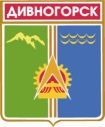 Администрация города ДивногорскаКрасноярского края П О С Т А Н О В Л Е Н И Е26.03 2018                                                                                г. Дивногорск		                    	          №   36/1п                                                                                      Об организации  приема предложений от населения о комплексе мероприятий, реализация которых целесообразна на общественной территории, отобранной для участия во Всероссийском конкурсе лучших проектов создания комфортной городской среды	В целях участия заинтересованных лиц в процессе принятия решений и реализации лучших проектов благоустройства общественных территорий, руководствуясь Федеральным законом от 06.10.2003 № 131-ФЗ «Об общих принципах организации местного самоуправления в Российской Федерации», постановлением Правительства Российской Федерации от 07.03.2018 № 237 «Об утверждении Правил предоставления средств государственной поддержки из федерального бюджета бюджетам субъектов Российской Федерации для поощрения муниципальных образований - победителей Всероссийского конкурса лучших проектов создания комфортной городской среды», на основании решения муниципальной общественной комиссии по развитию городской среды на территории муниципального образования город Дивногорск  от 23.03.2018  № 12 руководствуясь статьей  43 Устава города ДивногорскаПОСТАНОВЛЯЮ: 1. Организовать прием предложений от населения о комплексе мероприятий, реализация которых целесообразна на общественной территории муниципального образования город Дивногорск (далее - предложения) для участия во Всероссийском конкурсе по отбору лучших проектов создания комфортной городской среды с 27 марта 2018 года по 6 апреля 2018 года.2. Утвердить Порядок приема предложений от населения о комплексе мероприятий, реализация которых целесообразна на общественной территории муниципального образования город Дивногорск , для участия во Всероссийском конкурсе лучших проектов создания комфортной городской среды согласно приложению № 1. к постановлению администрации города Дивногорска3. Определить пункты сбора предложений согласно приложению № 2 к постановлению администрации города Дивногорска4. Возложить функции по подведению итогов приема предложений на общественную комиссию по развитию городской среды на территории муниципального образования город Дивногорск . 5.Настоящее постановление вступает в силу со дня его подписания, подлежит размещению на официальном сайте администрации города Дивногорск , в информационно-телекоммуникационной сети «Интернет».6. Контроль за исполнением настоящего постановления оставляю за собой.Исполняющий обязанностиГорода Дивногорска                                                                                М.Г КузнецоваПриложение № 1 к постановлению администрациигорода Дивногорскаот «   »          2018 № ___Порядок приема предложений от населения о комплексе мероприятий, реализация которых целесообразна на общественной территории, отобранной для участия во Всероссийском конкурсе лучших проектов создания комфортной городской среды Настоящий Порядок разработан в целях определения комплекса мероприятий, реализация которых целесообразна на общественной территории муниципального образования город Дивногорск , для участия во Всероссийском конкурсе лучших проектов создания комфортной городской среды (далее – комплекс мероприятий, Порядок).Предложения о комплексе мероприятий вправе подавать граждане и организации, в соответствии с настоящим Порядком. Предложения о комплексе мероприятий (далее - предложения) принимаются:в письменной форме в пунктах сбора предложений, определенных в приложении № 2 к настоящему постановлению;в электронной форме путем направления сообщения на адрес электронной почты: divkgh@yandex.ru ;в электронной форме на сайте 24благоустройство.рф в информационно-телекоммуникационной сети «Интернет»;в письменной форме по результатам организованных в период с 27 марта 2018 года по 6 апреля 2018 года творческих мастерских, урбан-форумов. 3.1. Уведомление о проведении года творческих мастерских, урбан-форумов размещается в средствах массовой информации и на официальном сайте администрации города Дивногорска  не позднее двух календарных дней до начала проведения мероприятий. Предложения принимаются в свободном изложении и в сроки, установленные настоящим постановлением. Общественная комиссия по развитию городской среды на территории муниципального образования город Дивногорск (далее-общественная комиссия) в срок до 09 апреля 2018 года на очном заседании подводит итоги приема предложений и определяет комплекс мероприятий, реализация которых целесообразна на общественной территории. Решение Общественной комиссии оформляется протоколом заседания общественной комиссии в двух экземплярах. Один экземпляр вышеуказанного протокола направляется в администрацию города Дивногорска. Протокол заседания общественной комиссии подлежит опубликованию в день, следующий за днем подведения итогов в средствах массовой информации и на официальном сайте администрации города Дивногорска в информационно-телекоммуникационной сети «Интернет».Приложение № 2к постановлению администрациигорода Дивногорскаот «   »          2018 № ___ПЕРЕЧЕНЬпунктов приема предложений от населения о комплексе мероприятий, реализация которых целесообразна на общественной территории, отобранной для участия во Всероссийском конкурсе лучших проектов создания комфортной городской среды № п/пНаименование объекта по приему предложений Адрес расположения объекта по приему предложенийМесто расположения урны по приему предложений1Администрация города Дивногорскаг. Дивногорск, ул. Комсомольская, д. 2На 3 этаже административного здания каб. 3092Администрация города Дивногорскаг. Дивногорск, ул. Комсомольская, 2На 1 этаже здания (фойе) 3«Городская библиотека им В.Г. Распутина»г. Дивногорск, ул. Набережная им В.И ЛенинаНа 1 этаже здания (фойе)4Городской Дворец культуры «Энергетик»г. Дивногорск, ул. Комсомольская, 6На 1 этаже здания (фойе)5Дом детского творчестваг. Дивногорск, ул. Б.Полевого,3На 1 этаже здания (фойе)